MAZAN JIYA DA YAU, A FANNIN KIMIYYA DA FASAHAR KERE-KERE Abdullahi Salihu Abubakar (Baban Sadik)08034592444, fasaha2007@yahoo.comhttp://fasahar-intanet.blogspot.comMabudin KunnuwaBabban abin da yake bambance dan adam a bangare daya, da sauran dabbobi a daya bangaren, shi ne samuwar ilmi, da kuma tunani ko hankali wajen sarrafa ilmin ta yadda zai canza tsarin rayuwarsa da zamantakewarsa a duniya.  Duk wani abin da dan adam zai iya bude ido a yanzu ya ganshi, ko ya taba shi, ko ya tuna shi, ka ya hankalto shi, ko kuma ya sinsinoshi, to yana da alaka da ilimi.  Alaka ta kai tsaye ko alaka karkatacciya.  Ma'ana, ko dai ya zama ilmi ne yayi sanadiyyar samuwar abin – kamar mota, da keke, da babur, da burodi, da gida, da kudi, da dai sauransu – ko kuma shi kanshi ilmi ne da yake da alaka wajen samar da abubuwan da dan adam ke mu'amala da su a yanzu ko a baya.  Babban dalili kuwa shi ne, lokacin da Allah ya saukar da Annabi Adamu da matarsa Hauwa'u daga sama zuwa doron wannan duniya ta mu, su biyu kadai suka sauko.  Babu nassi da ya tabbatar da cewa sun zo ne da kwanukan dafa abinci daga Aljanna, ko da gadon kwanciyarsu, ko katifa, ko wani abin tafiyar da ruwa.  A a; daga su sai su.  Ma'ana, tsuransu suka zo.  Da ilmin da Allah ya hore masa ne ya fara tunanin yadda zai tafiyar da rayuwarsa, wajen neman abinci, da sarrafa abincin, da samar da nau'in abincin daban-daban.  Da ilmin da Allah ya hore masa ne yayi tunanin me zai samu da zai tufatar masa da jikinsa daga tsananin zafin rana, ko zafin bazaar, ko sanyin hunturu.  Daga ilminsa ne ya fara tunanin yadda zai samar da muhallin zamansa.  Da dai sauran abubuwa makamantan wannan.  In kuwa haka ne, ashe ma iya cewa, duk wani abin da dan adam ya samar da shi daga baya, to, ta hanyar ilmi ne.Da wannan ne muka ga dacewar fara wannan silsila mai tsawo iya gwargwado, don kawo tarihin masana wadanda kuma suka yi tasiri wajen kirkirar abubuwan amfani ga al'umma ta hanyar kwazo da ilmi da hangen nesansu, a fannin Kimiyya – kamar kimiyyar likitanci, da lissafi, da injiniyanci, da gine-gine – da fasahar sadarwar bayanai – kamar bangaren kwamfuta, da dukkan sauran kayayyakin sadarwa – da kuma kere-kere – musamman a bangaren safara; irinsu motoci, da kekuna, da babura, da sauransu.  Amma kafin nan, yana da kyau mu yi mukaddima kan abin da ya shafi hikima, da basira, da hanyoyin da suka taimaka wa wadannan masana wajen ilminsu, da fannonin da wadannan masana suka taimaka a ciki, da asalin wadannan masana ta bangaren addini da zamantakewa da al'adu, da dacewa ko rashin dacewan tunani ko asalin ilminsu ko binciken da suka yi, da kuma kalubalen da muke fuskanta a wannan duniya ta mu, duk da batsewar da tayi da kayayyakin more rayuwa. Me yasa muke fama da talauci, da kuncin rayuwa, a lokaci ko zamanin da ake ganin ilmi ya fi yaduwa, da kuma kayayyakin kere-kere da sadarwa fiye da baya?  Sai a biyo mu sannu a hankali.Hikima da BasiraDuk inda aka samu ilmi, to, ya kamata a samu hikima da basira.  Wadannan sifofi ne guda biyu da ke taimaka wa duk wani mai ilmi wajen sarrafa abin da ya koya ko karanta na ilmi, a aikace. Wadannan kuma baiwa ne da duk wani mai ilmi ke samunsu. Don haka idan Allah ya baka ilmi, to lallai za a samu hikima da basira a tare da kai. Kaifi da girman wadannan sifofi biyu sun danganci tsarin alakarka ne da Ubangijinka.  Idan ilmi ya hadu da tsoron Allah, yakan haifar da hikima da basira mai girman gaske.  Kuma ba abin mamaki bane a samu wanda ba musulmi ba amma mai ilmi, da hikima da basira.  Domin baiwa ne da Allah ke yinshi ga duk wanda ya ga dama. Don haka, idan ka kalli dukkan abubuwan da masana suka samar ta hanyar ilmi, za ka samu akwai hikima a tare da su, sannan basira yayi aiki wajen samar da su.MusabbabaiDaga cikin dalilan da suka taimaka wa wadannan masana wajen kirkire-kirkire da bincikensu akwai baiwa, wacce Allah ke jefa musu cikin kwakwalensu, a yayin bincike ko karantar ilmin da suka karanta, ko sana'anta abin da suka kirkira.  Bayan baiwa, akwai kuma dagewa.  Abin da nake nufi da dagewa shi ne, tsananin naci.  Tsananin naci na daga cikin dabi'un da ke taimaka wa mutum kwarewa cikin ilmi, yana kara basira, da kuma samar da hikima kan kere-kere.  Amma idan mutum rago ne, mara naci, ba zai taba zama gwarzo ba a fagen ilmi.  Dabi'a ta uku ita ce dabi'ar sha'awa.  Sha'awar wani fanni na daga cikin abin da ke taimakawa wajen sa mutum ya zama mai kwazo don bincike cikin fannin.  Don haka wasu malamai ke ganin cewa, kada ka bata lokacinka cikin fagen ilmin da ka san ba ka da sha'awa a cikinsa.  Misali, babban malamin nahawun larabci mai sun Sibawaihi, a farkon rayuwarsa ya fara karatu ne cikin fannin ilmin hadisi, amma sai ya ji abin ya masa tsauri sosai.  Sai ya koma fagen ilmin nahawu, nan take sai ga shi ya zama gagarau a fannin, har yanzu ana kafa hujja da ra'ayoyinsa wajen ilmin nahawu a duniya.  Daga cikin dalilan da suka taimaka wa wadannan masana har wa yau, akwai samun kansu cikin halin kalubale; ma'ana wani yanayi ya jefa su cikin halin bukatuwa zuwa ga wani nau'i na ilmi ko neman wani abu.  Malaman ilimin dabi'a sun nuna cewa, kwakwalwar dan adam kan tsattsafo da fahimta da basira a lokutan da yake fuskantar kalubale a rayuwarsa.  Ma'ana, da zarar ka samu kanka cikin halin kunci da ya tilasta maka yin wani abu, nan take za ka ji tunani nau'uka daban-daban sun fara bijirowa cikin kwakwalwarka; yi kaza, kaza za ka taba, fita ta wajen kaza…da dai sauransu. Sai dalili na karshe da za mu dakata a kanshi, wato fassara ko tarjama; wanda ya kunshi juya nau'ukan ilmin kimiyya da kere daga wani harshe zuwa wani.  Wannan hanya na daga cikin abin da ya taimaka wajen samar da gwarazan malaman musulunci da suka yi fice wajen ilmin kimiyya a karnonin baya.  Galibin ilmin likitanci, da ilmin sararin samaniya, da bangaren kwamfuta a yau, da kuma fannin kimiyyar lissafi a jiya da yau, duk sun samo asali ne mai inganci daga abin da malaman musulunci suka kattaba a karnonin baya, kamar yadda za mu karanta nan gaba in Allah ya so.  Turawa sun yi haka ne bayan yake-yaken da suka yi wajen tarwatsa daular musulunci a kasar Andalus, da kwashe abin da suka gani na nau'ukan ilmin zaman duniya, da kona wadanda suka shafi ilmi addini zalla, don fassara su a sawwake, da mallake shi, da kuma sassauya duk abin da bai musu ba, ta yadda suke so.  Don haka, har yau, tarjama ko fassara makami ne babba, wanda za a iya amfani da shi don kwafo wani nau'in ilmi mai muhimmanci da ya shafi rayuwar jama'a, don sawwake hanyar samunsa ga wasu al'ummar da ke da bukatuwa zuwa gare shi.Fannoni Ilmi wani abu ne mai fadi, ta duk yadda ka so kayyade shi da wani bangare nasa, sai ka ga hakan ba ya yiwuwa ta dadi.  Abin nufi a nan shi ne, duk da cewa ilmi nau'i-nau'i ne, amma galibi za ka ga akwai alaka tsakanin nau'ukan, musamman kan ilmin da ya shafi sana'a da kere-kere. Idan muka koma kan ilmin addini ma haka za mu gani; akwai bagaren tauhidi, da bangaren fikihu, da bangaren hadisi da dai sauransu. Amma a karshe idan ka dunkule su duka, sai ka ga suna komawa ne ga ilmin tauhidi ko ibada ga Allah, domin shi ne abin da yake asali kan alaka tsakanin wanda ya sanar da ilimin, wato Allah, da kuma wadanda ake son su yi bautar, wato dan adam da aljan kenan.  To haka sauran nau'ukan ilmi su ma suke.Binciken da masana suka yi ko suke kan yi a yanzu, daga karnonin baya zuwa cikin karnin da muke ciki, sun taimaka wajen kacalcala ilmi zuwa bangare bangare, iya gwargwadon wayewa da zamanin da ake ciki. Wannan tasa idan muka dubi tasirin binciken da masana magabata suka yi a baya, zuwa na yau, za mu ga sun karkasu ne zuwa fannoni kamar; fannin likitanci ko kiwon lafiya, da fannin sararin samaniya, da fannin lissafi, da fannin sarrafa bayanai, da fannin zane-zane (na gidaje, ko na'urori, ko garuruwa), da fannin safara – kamar mota, da keke, da babur, da injina, da jiragen sama, da jiragen kasa – da fannin sadarwa – kamar na tarho, da fas, da talabijin, da rediyo,da tauraron dan adam, da yanayin sadarwa.  Wadannan a takaice, su ne shahararu cikin fannonin ilmin da za mu kawo masanan da suka yi bincike mai zurfi a cikinsu, ko suka yi sanadiyyar gano su, ko kuma suka habaka su.Asali da AkiduSau tari, abin da ya fi komai tasiri wajen ilmi da karantar da shi, shi ne akida ko asalin wanda ya yi bincike ko ya karantar da ilmin.  Wannan a fili yake. Duk malamin da ya karantar da kai wani nau'in ilmi, to, akwai tabbacin akidarsa na iya tasiri wajen nau'in abin da ya karantar da kai.  Na kawo wannan bayani ne don in nuna mana cewa, dukkan fannonin ilmi da muke karantawa ko karantarwa a yanzu, akwai tasirin akidun masanan da suka yi bincike a cikinsu tun asalin zamunnan baya.Hakan ya faru ne saboda bambancin akidun addini da rayuwar masanan da bayanin tairihin rayuwarsu zai zo nan gaba, kamar yadda taken kasidar take nunawa. Kamar yadda wasunmu suka sani ne, akwai musulmai daga cikinsu, wadanda su ne asali wajen assasa turban galibin nau'ukan ilmin kimiyya da fasahar kere-kere, da bangaren ilmin likitanci, da fannin ilmin sararin samaniya, a zamanin farko.  Wadanda suka biyo bayansu galibi ba musulmai bane, musamman wadanda suka yi binciken ilmi kan harkar kimiyya da kere-kere bayan rushewar daular musulunci da ke Andalus a lokutan baya.  Wasunsu kiristoci ne, wasu yahudawa, wasu kuma maguzawa ne, irinsu Charles Darwin, wanda ake tinkaho da bincikensa kan fannin Ilmin Halittu, da asalin halittu (wato Evolution) da dai sauransu – duk da cewa ya gina wannan nau'in ilmi ne a bisa akidarsa ta maguzanci da rashin yarda da mahalicci.  Don yana nuna cewa dukkan halittu suna samuwa ne daga dabi'a da tsawon zamani, babu wanda ke samar da su, kuma da zarar sun gama zamaninsu suka mutu, wasu za su maye musu, shikenan haka rayuwa za ta ci gaba da gudanuwa.  Wannan akida ce ta wasu nau'ukan maguzawa da Malam Musulunci ke kira "Dahariyyah", kamar yadda wasu ayoyin Kur'ani suka yi ishara.  Wanda kuma hatta a kasar Amurka ma akwai masana da yawa da suke sukar wannan sakamakon binciken ilmi. A takaice dai, masana nau'ukan ilmi sun karkasu ne zuwa gida hudu; da musulmai, da kiristoci, da yahudawa, da kuma maguzawa.  Haka na da muhimmanci ne wajen fahimtar nau'ukan ilmin da muke karantawa a halin yanzu da wadanda muka karanta a baya.Tsarin Asali da SamuwaKamar yadda bayanai suka gabata a baya kuma kamar yadda muka sani, asalin kowane ilmi dai daga Allah ne, amma yana sanar da shi, ta hanyar ilhama ga wasu daga cikin bayinsa, wadanda ya hore musu kwazo da fahimta da juriyar bincike; musulmi ne ko wadanda ba musulmi ba.  Daga cikin masana akwai wadanda ake danganta wa asali wajen samuwar nau'ukan ilmi.  Ire-iren wadannan su ne wadanda asalin binciken fannin ilmi ke komawa zuwa gare su. Bayan haka, akwai wadanda su kuma habbaka fannin suka yi, ta hanyar fadada bincike cikin wani bangare ko kan asalin binciken farko.  Sannan akwai wadanda suka kirkiri wasu fannoni ko bangarori cikin wani fanni na ilmi.  Misali, a fannin ilmin sararin samaniya (wato Astronomy) akwai wadanda suka yi bincike kan taurari, wasu kan Wata, wasu kan Rana, wasu kuma kan tsari da rayuwar taurari.  Sannan akwai wadanda suka yi bincike kan na'urorin da ke taimakawa wajen hango taurari, da wata, da rana, da ma dukkan buraguzan da ke shawagi a cikin falaki.  Wannan ke sa a samu bangarori daban-daban cikin wani fannin ilmi guda daya.  Kamar a fannin ilmin lissafi misali, akwai wadanda suka yi bincike kan tsarin lissafi. Akwai wadadna suka yi kan ka'idojin lissafi (wato Scientific or Mathematical Formulas).  Akwai wadanda suka yi bincike kan alakar fannin lissafi da ilmin kere-kere.  Akwai wadanda suka yi kan agajin fannin lissafi ga ilmin kwamfuta.  Akwai wadanda suka yi kan fannin lissafi da bangaren likitanci, da dai sauransu.  Wannan na daga cikin dalilan da suka haddasa yaduwar ilmi sosai, har ya game duniya, musamman dai kasashen da ke da hakkin habbaka shi a wannan zamani.Tasirin Ilmin Kimiyya a Rayuwar YauTasirin ilmin kimiyya da fasahar sadarwa da kere-kere a rayuwarmu ta yau yana da gamewa ainun.  Tasirin ya kasu ne kashi biyu; akwai tasiri mai kyau – kamar ci gaban rayuwa a bangaren kasuwanci, da daukan ilmi, da karantar da shi, da bangaren kiwon lafiya, da sadarwa, da safara, da yada bayanai da sadar dasu, da bangaren kere-kere.  A takaice dai, a iya cewa an samu ci gaba, kuma ana kara samun haka a halin yanzu, musamman a kasashe masu tasowa.  A daya bangaren kuma akwai munanan tasiri da yaduwar ilmin ke haddasawa a duniya, musamman dai a kasashen da ke alfaharin ci gaba a wannan fanni.  Wadannan munanan tasiri dai suna da gamewa, kuma daga inda ake yinsu, suna yada tasirinsu ga sauran al'ummomin da ke sauran kasashe musamman masu tasowa.  Manufar ilmi shi ne ya shiryar da wanda ke dauke dashi, ya sada shi da Ubangijinsa, ya inganta masa rayuwarsa, ya kuma haskaka masa rayuwarsa baki daya ta kowane bangare.  Amma a yau idan muka dubi kasasen Turai da Amurka, da sauran nahiyoyin da ake ganin sun ci gaba, za mu ga kamar sun fi mu tabarbarewa wajen rashin ingancin rayuwa, da rashin sanin alkiblar rayuwa, da rashin alaka a tsakaninsu da mahaliccinsu, da kuma rashin kwanciyar hankali cikin al'ummar ma gaba daya.Idan muka yi la'akari da alkalumar bayanai da ke fitowa daga kasashe irin su Amurka, da Turai, da Rasha, da nahiyar Asiya – irinsu Jafan da sauransu – za mu ga cewa lallai akwai matsala cikin rayuwarsu; a matsayin daidaikun mutane ne ko jama'a gaba daya.  Tabbas idan ka je kasashen za ka ga ko ina tsaf-tsaf, babu kwatami, babu bola ko ina kamar yadda ake gani a kasahenmu a yanzu, sannan ga asibitoci, ga ababen safara ta ko ina, ga tsarin tafiyar da al'umma mai kayatarwa, sannan kuma duk inda za ka je za ka samu wanda zai maka jagora; ko dai wani jami'in tsaro, ko wani ma'aikaci, ko kuma rubutu ko wani zanen taswira da zai maka jagora zuwa inda za ka je.  Rayuwa kam za ka ganta tsaf-tsaf.  Amma ruhin jama'a, da dabi'unsu, duk akwai matsala galibi, saboda rashin tasirin ilmi a zukatansu.Wannan tasa za ka ga yawan sakin aure ya fi yawa a kasar Amurka, ga yawan zinace-zinace da gidan karuwai da 'yan luwadi, ga yawan sace-sace, ga tabarbarewar tarbiyyar yara.  Ina cikin rubuta wannan kasida muke karanta labarin wani yaro dan shekaru goma da iyayensa suka lallabe shi da ya rika share dakin kwanansa da kansa, za su rika bashi fan 10 a duk wata.  Dakinsa ne, amma sai sun biya shi kafin ya share.  Yana cikin sharewa rannan sai ya yanke a yatsar hannunsa.  Ya gaya wa iyayensa sai basu yi komai a kai ba, sai ya kaisu kotu, cewa; ya yanke yatsa amma basu nuna damuwarsu ba, don haka alkali ya kwatan masa hakkinsa!  Wannan ba zai taba faruwa a nahiyarmu ba, sai in aron al'adu da akidunsu muka yi.  To a takaice dai, maimakon a ce rayuwar zuci da bayyane ta gyaru sanadiyyar yawaitan ilmi, sai ya zama rayuwar bayyane ce kadai ta zama tsaf-tsaf, amma zuciyar al'umma a cike take da kaskanci da damuwa.  Yawan kisan gilla, da kashe kai, da sace yara, da satar motoci, da rashin tausayi, sun yawaita a dukkan kasashen da suka shahara a fannin ci gaban kimiyya da kere-kere.  To duk mene ne dalilin samuwar wadannan abubuwa, bayan ilmi ya wanzu?Babbar matsalar da ke tattare da ilmin zamani ko na boko kamar yadda muke cewa, shi ne rashin tarbiyya ta addini, da rashin alaka tsakanin mai karatun ilmin da mahaliccinsa.  Duk sadda mutum ya bambance tsakanin rayuwa da addini, to, halin da zai samu kansa a ciki kenan.  A turai da Amurka da sauran kasashe makamantansu, ba ruwan gwamnati da addini, duk tsare-tsaren gwamnati daban suke, haka kuma addini.  Babu wanda zai damu da addini sai mai yinsa ko wanda ya yarda da addinin.  Don haka hatta a makarantu ba a karantar da tarbiyya mai kama da wani addini, sai dai a karantar da kai abin da "ya kamata" ka sifatu da shi a matsayinka na dan adam, don ka bambanta da dabba.  Wannan kuwa ba karamin matsala bane.  Domin za a wayi gari ga ilmin ga komai, amma ba dabi'a, ba tawakkali, ba sanin ya kamata, balle addini.  Haka idan muka yi la'akari da tsarin ilminmu a kasar nan da sauran kasashe masu tasowa, haka yake; bai damu da addini ba.  Duk da cewa akwai bangaren karatun addini a sakandare da firamare, amma idan ka duba za ka ga ba wani damuwa aka yi da su ba.  Shi yasa duk wanda ya yi karatun boko zalla ba tare da karantar addini ba, rayuwar sai ta zama kamar ta bature.  Komai yana kiyasta shi ne da hankali, ba da addini ko dokar Ubangiji ba.  Shi yasa a Turai daga cikin ka'idar likitanci a wajensu, idan mara lafiya ya ji cutar da yake fama da ita ta gundure shi, yana iya gaya wa likita ya bashi dama, don ya ba da izini a kashe shi kawai, "ya huta,"  a riyawarsu.  Wannan shi ake kira "Mercy Killing."  Rashin addini ne ya kawo haka.  In ba haka ba me zai sa a ce wanda aka karantar da shi don ya ceci ran jama'a kuma zai taimaka wajen salwantar da ita?  Don haka, babbar matsalar da ke damun wadannan al'ummomi kenan; rashin tarbiyyar addini a rayuwarsu.  Ba ruwansu da Allah, balle bin dokokinsa.  Shi yasa duk yawan ilminsu, sai zuciyarsu ta zama cikin kunci, da tashin hankali, fiye da na wadda yake jahili ko yake zama a al'ummar da ke rayuwa cikin tsarin addini.MafitaMafita na cikin daukan ilmi tare da imani.  Sanin mahalicci da yarda da dokokinsa.  Yarda da cewa dukkan ilmi daga Allah yake.  Yarda da cewa babu banbanci tsakanin ayyukan mutum a kasuwa, da asibiti, da ofis, da rayuwar yake ta addini.  Dukkan wannan kuwa zai samu ne idan aka cakuda dukkan wani nau'in ilmin zamani da tarbiyyar addini.  Cikin watan da ya gabata ne daya daga cikin makarantun sakandare masu zaman kansu a Abuja ta gayyace ni da in gabatar wa dalibanta jawabi na musamman kan alakar tarbiyyar addini da karatun zamani.  Mai wannan makaranta ba musulma bace, abin mamaki.  Sannan shugaban makarantar wani dan kasar Gana ne, kuma shi ya kawo wannan shawara cewa, ya kamata a rika shigar da addini cikin lamurran karatu.  Wannan jawabi da na gabatar da kayatar sosai, cikin yardar Allah.  Na kuma kawo wa daliban misalai daga kasashen turai, wadanda rayuwarsu ta tabarbare, duk da tutiyar ilmi da suke yi.  Don haka sai mu dage; duk ilmin da kake koyo, ka shigar da tarbiyyar addini a ciki.  Da wannan za ka yi ilmi biyu; ga abin da ka karanta, sannan ga alaka mai kyau tsakaninka da mahaliccinka.  Wannan gabatarwa ce muka yi, zuwa mako mai zuwa muna nan tafe da tarihin masana.  Da fatan za a kasance tare da mu.Abu Abdallah, Muhammad ibn Musa Al-KhawaarizmiDa yawa cikinmu kan yi mamakin yadda fasahar kere-keren kwamfuta musamman, da yadda fannin lissafi ya zama wani makami mai karfin gaske wajen kimiyyar kere-kere, da gine-gine (na gidaje, da gadaje, da ma'aikatu), da yadda fannin lissafi har wa yau ya zama makami wajen kawo ci gaba a fannin likitanci da hada magunguna a duniyar jiya da yau.  Galibinmu idan wadannan al'amura suka birge mu, sai ka ji mutum ya ce: "Shege Bature!," ko yace: "Aikin Nasara…!", ko wani zance makamancin wannan da ke nuna gamsuwarsa da abin, da kuma mamaki kan yadda abin ya kayatar da shi.  Sai dai kadan daga cikinmu (al'ummar Musulmi) ne muka san cewa, fannin lissafi a yau, musamman bangaren da ya shafi kimiyya da fasahar kere-kere da likitanci, da kimiyyar gine-gine, wanda ya samar da asalinsa, ya kuma habaka shi, ya inganta shi, ya kuma samar da turbar da har zuwa yau ake amfani da shi, musulmi ne!  Wannan bawan Allah kuwa shi ne Abu Abdallah, Muhammad ibn Musa Al-Khawaarizmi, wanda ya assasa fannin lissafin da a Turancin yau ake kira Algebra, da Trigonometry,da kuma Algorithm. 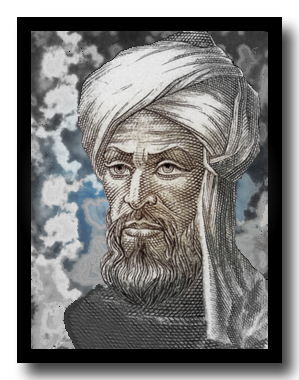 An haifi Imam Al-Khawaarizmi ne cikin shekarar 780 miladiyya, a garin Khawaarizm (ko Khiva) da ke Lardin Khuraasan a wancan lokaci, wato Lardin Xorazm kenan da ke kasar Uzbekistan a yau.  Imam Abu Rayhaan al-Birooni, daya daga cikin manyan malaman tarihi da ilmin musulunci a wancan karni ya ce asalin zuriyarsu Al-Khawaarizmi 'yan kabilar Fasha ne.  Imam Abu Ja'afar Al-Tabari kuma ya ce dan asalin Lardin Qatrabbul ne, kusa da birnin Bagadaza na kasar Iraki a yau.  A takaice dai galibin marubuta sun nuna cewa ayyuka da hidimar da Imam Al-Khawaarizmi yayi wa ilmi sun fi nasabarsa shahara a duniya. A nashi bangaren, Imam Ibn Nadeem a cikin littafinsa mai suna Kitaabul Fihrisah, ya kawo takaitaccen tarihin Imam Al-Khawaarizmi, inda ya kididdige littattafan da ya rubuta, da kuma cewa ya rubuta su ne tsakanin shekarar 813 – 833 miladiyya. Ya yi hijira zuwa birnin Bagadaza, inda ya yi aiki a matsayin mai binciken ilmi a babbar cibiyar ilmi da ke daular musulunci ta Bagadaza a wancan lokaci da ake kira Daarul Hikmah, karkashin Khalifah Ma'amoon.  A nan ne ya yi bincike kan fannin kimiyya, da lissafi tsantsa, musamman kan rubuce-rubucen kimiyya da a baya aka rubuta cikin harshen Girka, da Sanskirit.Babbar hidimar da Imam Al-Khawaarizmi ya yi wa fannin kimiyya shi ne kan lissafi (Mathematics & Arithmetics), da ilmin sararin samaniya (Astronomy). Dukkan masana fannin lissafi da ke kasashen Turai – na karnin baya da na yanzu – sun yi ikirari da cewa shi ne asalin wanda ya samar tare da inganta fannin ka'idar lissafi kan "ragewa da daidaito", ko Aljabru wal Muqaabala, a harshen Larabci, ko Algebra a Turance, da dukkan nau'ukanta – irinsu Trigonometry, da Linear Equation, da kuma Quadratic Equations.  Hakan na taskance ne cikin littafinsa mai suna Al-Kitaabul Mukhtasar fee Hisaabil Jabr wal Muqaabalah.  Khalifah Ma'amoon ne ya zaburar da shi wajen rubuta wannan littafi.  Robert da Gerard sun fassara littafin zuwa harshen Latin.  A halin yanzu akwai kwafin littafin, wanda ya rubuta da larabci, a Jami'ar Oxford.  Wannan fannin ilmin lissafi ne ya samar da asalin ilmin tsarin yadda kwamfuta ke lissafi, da yadda take iya kurumtar da bayanai (Cryptography) da kuma yadda ake tsara hanyoyin gina masarrafar kwamfuta, wato Computer Algorithm.  Ya kuma yi bayanin hanyoyin da fannin lissafi ke taimakawa wajen kasuwanci da kuma tsarin rabon gado, duk ta wannan fanni na "Ragewa da Daidaito", wato Algebra.  Daga cikin hidimarsa har wa yau akwai littafin da ya rubuta mai dauke da lissafin tazarar da ke tsakanin halittun sararin samaniya, irin Rana, da Wata a yayin da suke juyawa ko shawagi. A cikin wannan littafi mai dauke da babuka talatin da bakwai har wa yau, ya kididdige jadawalolin da ke dauke da wannan lissafi wato Astronomical Tables.  Yayi nazarin asalin wannan littafi ne daga nau'ukan ilmin sararin samaniya da aka rubuta cikin harshen Hindu na kasar Indiya. Masana sun fahimci hakan ne daga sunan da ya baiwa littafin bayan ya rubuta, wato: Zinjul Sindhind.  A cikin wannan littafi har wa yau ya yi bayanin yadda duniyoyi biyar da aka gano a wancan lokaci (wato The Five Planetory Bodies) suke juyawa. Bayan haka, akwai littafi da ya rubuta mai suna Kitaabu Sooratil Ard, a fannin ilmin kasa (Geography).  Wannan littafi yana dauke ne da yadda duniya take, da abubuwan da ke cikinta ko samanta na teku da rafuka da sauransu.  A cikin littafin ya yi bayanin tazarar nisar duniya a kwance (Latitude) da kuma tazarar nisanta a tsaye (Longitude), da yadda tsarin rani da damina ke kasancewa. Bayan haka, ya samar da babbar Taswirar Duniya, wato Global Map, wanda har yanzu ake amfani da shi (wato taswirar duniya mai kamar kwallo).  A ciki ya haddade fadi da tsawon manyan tekunan duniya, ya kuma gano wasu, ta hanyar ilmin gano bigiren kasa ta hanyar lissafi.  Har wa yau akwai kwamiti na musamman da Khalifah Ma'amoon ya kafa mai dauke da masana kimiyyar sararin samaniya guda 70, Imam Al-Kawaarizmi ne ya shugabanci wannan kwamiti.  Wannan ke nuna kwarewarsa, da kuma tasirin ilminsa a zamanin da yake raye.  Allah ya karbi rayuwarsa a shekarar 850 miladiyya, yana dan shekaru 70 a duniya.  Allah ya rahamshe shi, ya kuma sa aljanna makomarsa, amin.Janaral Mikhail Timoveyevich Kalashnikov (1919 – Yau)"Duk sadda na ga Bin Laden rike da AK-47 sai in ji tsarguwa ta kama ni.  To amma yaya na iya?  Su kansu Mujahidai ai ba wawaye bane; su kansu suna neman bindigar da tafi inganci ne."  -  Janaral Mikhail Kalashnikov Daga cikin nau'ukan bindigogin zaman jiya har zuwa yau, ba a samu nau'in da ta shahara matuka, aka santa  ko ina a duniya ba, ake amfani da ita ta kowace hanya da dalili ba, kuma sojoji, da 'yan sanda, da masu gwagwarmayar neman 'yanci ke amfani da ita dare da rana safe da yamma ba irin nau'in bindigar AK-47.  Da jin sunan wannan bindiga na tabbata galibin masu karatu sun san ta, ko da kuwa basu taba ganinta ba.  Idan ka taba ganin wannan dingida, da jin sunan na san take kwakwalwarka ta hararo maka ita.  Ga wadanda basu taba ganinta ba, su yi hakuri, ya kamata a ce na sa hotonta don su gani. Sai dai kuma kaico, ba akanta bayanin wannan mako yake ba, sai dai makaginta, makerinta, masaninta, kuma mahaliccinta: Janar Mikhail Timovetevich Kalashnikov.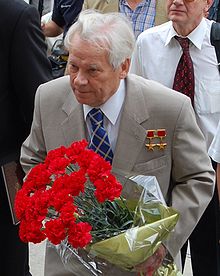 Haihuwa da NasabaShi ne Mikhail, dan Timoveyevich, dan Kalashnikov, an haife shi ne a ranar 10 ga watan Nuwamba, shekarar 1919, a garin Kurya da ke Lardin Altai Krai na kasar Rasha na yanzu.  Bayan gama karatunsa na matakin farko, ya shagaltar da kansa da rubutun wake (Poem), kuma a karshe ya rubuta littattafai har guda 6.  A shekarar 1938 ya shiga aikin Soji, inda hukumar tsaron kasar Hadaddiyar Daular Sobiyet na wancan lokaci mai suna Red Army ta dauke shi aiki a matsayin Kwamandan tankokin yaki, wato Tank Commander.Lokacin da yake soji ya halarci yake-yake da dama.  Ya shugabanci tankokin yaki a lokacin yakin Brodi (Battle of Brody) a watan Yuni na shekarar 1941, inda a karshe da zafi yayi zafi ya janye rundunarsa.  A yakin Bryansk (Battle of Bryansk) da aka yi cikin watan Oktoba na shekarar 1941 ya samu rauni mai muni.  A karshe dai aka bashi hutun jinya na tsawon watanni 6.  Yana kwance a gadon asibiti yana jinya ne sai yaji wasu daga cikin sojoji 'yan uwansa suna korafi kan irin makaman da hukumar sojin kasar ke basu a lokacin yaki.  Cewa ba su gamsar da su, kuma suna shan wahala wajen aiki da su sanadiyyar rashin saukin mu'amala.Fasahar Kere-keren MakamaiKafin wannan lokaci, tuni ya halarci kwasa-kwasai masu dama kan yadda ake mu'amala da bindigogi da yadda ake sarrafa su.  da yaji irin korafin da wadancan sojoji ke yi, sai ya fara tunanin yadda zai taimaka wajen samar da bindiga mai saukin mu'amala, mai gamsarwa, mai dadin sha'ani.  Yana samun sauki, sai nan take ya fara kera wata nau'in bindiga mai sarrafa kanta, wacce ake iya rikewa a hannu ko a dora a kafada, wato Submachine Gun.  Bayan ya gama kera wannan bindiga, sai ya gabatar da ita ga hukumar sojin Daular Sobiyet na wancan lokaci, to amma sai aka yi rashin sa'a suka ki amincewa da ita a matsayin makamin yaki.  Duk da haka, wannan ya baiwa hukumar damar fahimtar irin kaifin basira da fasahar da Allah ya baiwa Kalashnikov.  Daga cikin basirar da Allah ya bashi akwai lura da dabi'ar sauki wajen kera duk makamin da yake kerawa.Don haka, a shekarar 1947 sai Kalashnikov ya fitar da shahararriyar bindigarsa da ya sanya wa suna "Automat Kalashnikova Model 1947" ko AK-47, kamar yadda aka santa a halin yanzu.  Bayan ya gabatar wa hukuma wannan sabuwar bindiga da ya kera, sai tayi nazari kanta.  Bai samu amincewar hukuma ba sai shekarar 1956, wato bayan shekaru tara kenan.  Daga nan ne hukumar sojin kasar ta amince cewa lallai wannan nau'in bindiga ta AK-47 amintacciya ce abin amincewa wajen tsaro.  Ba ma wannan kadai ba, hukumar ta danganta wannan bindiga da kasar Rasha baki daya. Bayyanar wannan bindiga a kasar Rasha ya bata shahara a sauran kasashen duniya, inda aka wayi gari kusan duk wata kasa da ke duniya a yanzu ba a rasa sojojinta da wannan nau'in bindiga ta AK-47.  Bindiga ce amintacciya.  Daga shekarar da Kalashnikov ya kera wannan bindiga zuwa yau, an samu zubin AK-47 masu dinbin yawa. Kusan kasashe da dama sun caccanza mata tsari, da kintsi, da yanayin sarrafawa, da dai sauransu.  A wasu kasashen ma an canza mata suna, da lamba da dai sauransu.  A takaice dai, akwai nau'ukan bindigar AK-47 sama da guda goma, wadanda aka canza musu tsari ta wajen ingantawa, da kayatarwa, a shekaru daban-daban.Kalashnikov dai kwararre ne kan ilmin kimiyyar kere-kere, inda ya samu digiri na biyu a kan haka, wato Advance Degree in Technical Sciences.  A halin yanzu yana raye, akwai kuma dalibansa biyu 'yan kasar Jamus da ya karantar dasu ilmin kera makamai, kuma sun shahara sosai a kasar Jamus, inda kowannensu ya kera bindigogin da suka shahara su ma.  A hirar da kamfanin dillacin labaru na Reuters ya yi da shi a shekarar 2009, lokacin bikin karramawa da kasar Rasha ta shirya masa, ya ce: "Duk da cewa akwai nau'in bindigar AK-47 sama da miliyan dari a duniya a yau, amma babu ko sisi da nake samu wajen yaduwarsu a matsayina na wanda ya kera su; in ka kebe dan fansho da nake karba daga hukuma, da kuma ladar hakkin mallaka da wasu kamfanonin sayar da kayayyakin abinci suke bani, don amfani da sunan bindigar da suka yi a kan hajojinsu."Babbar falsafarsa dai wajen kere-kere ita ce yin la'akari da dabi'ar sauki. Ya ce duk abin da aka ce yana da saukin sha'ani ko mu'amala, to za a yi amfani da shi sosai, kuma zai fa'idantar, fiye da abin da yake da wahalar sha'ani ko sarrafawa.  Ga abin da yake cewa:"Duk abin da yake da wahalar sarrafa, ba shi da wani amfani.  Kuma duk wani abu mai amfani ga jama'a, to za ka samu yana da saukin sarrafawa."  DarasiBabban darasin da za mu koya daga rayuwar wannan bawan Allah shi ne, a kullum mu zama masu la'akari da abin da zai zama gyara da sauki ga dukkan al'ummar da muke rayuwa a cikinta.  Wannan shi zai sa kwakwalwarmu ta rika kawo wuta, har mu samu kwazon da basirar ciyar da al'umma gaba ta hanyar da ta sawwake gare mu.ABU RAIHAAN, MUHAMMAD IBN AHMAD AL-BIROONEE (973 – 1048 miladiyya)Shi ne Muhammad ibn Ahmad, Al-Biroonee, wanda aka fi sani da suna ko lakabin Abu Raihaan Al-Biroonee; daya daga cikin malaman musulunci masana ilmin kimiyya da fasaha da kimiyyar sararin samaniya.  Yana cikin magabata masu himma, masu hazaka, kuma masu hangen nesa.  Turawa kan kira shi da suna Alberonius da harshen Latin, ko su ce Al-Biruni cikin harshen Turanci.An haifi Abu Raihaan ne a ranar 5 ga watan Satumba na shekarar 973 miladiyya, wato daidai shekara ta 312 kenan bayan hijira.  Wannan ke sa shi cikin sahun malaman musulunci magabata, wadanda kuma suka yi tasiri matuka a rayuwar duniya baki daya, ba wai daular musuluncin da suka tashi cikinta kadai ba.  An haife shi a garin Kath da ke Lardin Khawaarizm, ko Khiva da ke kasar Azarbeijan a wannan zamani.  A wancan lokaci wannan lardi na karkashin Afghanistan ne, ko kuma lardin da ake kira da suna Maa Waraa'an Nahr, kafin sunan Afghanistan ya mamaye shi.Neman IlmiYa kwashi shekaru 25 dinsa na farko a lardin Khorasmiya inda ya shagaltar da kansa wajen koyon ilmin musulunci, irinsu nahawun larabci, da fikihu, da aqeeda ko tauhidi, da kuma fannin lissafi, da ilmin sararin samaniya, sai ilmin likitanci  da wasu fannonin ilmi daban.  A daidai wannan lokaci kai ziyara zuwa Lardin Bukhaara (lardin su Imamul Bukhaari), lokacin sarki Mansoor II.  A can ne ya hadu da Ibn Sina, daya daga cikin malamai musulunci wanda akidun malaman falsafan daular Girka suka yi tasiri a kan ilminsa.  Nan suka ta fafatawa cikin tattaunawa kan wasu ma'aloli na ilmi.  Cikin shekarar 998 miladiyya Abu Raihaan ya ziyarci daular Ziyaarid inda Sarkin Tabarastan ke zaune yake mulki.  A nan ya zauna na wasu 'yan shekaru, inda ya rubuta daya daga cikin littattafansa da suka shahara mai suna: Al-aathaarul Baaqiyah Anil Quroonil Khaaliyah (الآثار الباقية عن القرون الخالية), wanda babban littafin tarihi ne da ke bayani kan duddugar al'ummonin da suka gabata, da irin tasirin da zamansu yayi a sadda suke raye.A shekarar 1017 miladiyya Abu Raihaan ya sake kutsawa cikin duniya, daidai lokacin da babban Sarki kuma Khalifa wato Mahmood Al-Ghaznawi ya ci Lardin Ray da yaki.  A lokacin aka dibi malamai shahararru aka tafi da su can, ciki har da Abu Raihaan.  A can ne aka nada shi Babban Malamin Kotu, masani kan ilmin sararin samaniya, don baiwa kotu shawara kan duk abin da ya shafi jujjuyawan rana, da wata, da shekaru, da taurari da yanayinsu, da kisfewar rana ko wata da yadda suke samuwa, da dai sauransu.  Bayan ya kwashe 'yan shekaru yana wannan aiki ne ya zarce kasar Indiya daga can, lokacin da Sarki Mahmood ya ci daular Hindu (Indiya) da yaki. Ya kasance tare da shi a can, kuma a wannan lokaci ne ya rubuta shahararren littafin nan nasa mai suna Kitaabu Taareekh al-Hind (Littafin Tarihin Hind).  Duk da cewa wannan littafi ne na tarihi kamar yadda sunansa ke nunawa, amma a cike yake da nau'ukan ilmin kimiyya da fasaha da na sararin samaniya.  Littattafan da Ya RubutaAbu Raihaan ya rubuta littattafai masu dimbin yawa. Malaman da suka rubuta tarihinsa sun yi sabani kan yawan wadannan littattafai na shi.  Sai dai adadi mafi karanci da suka bayan shi ne 146.  Daga cikin wannan adadi ko abin da ya wuce haka, kashi 65 duk a kan ilmin kimiyyar duniya ne (Astronomy), da fannin lissafi (Mathematics), da fannin lissafi na musamman kan ilmin kasa (Mathematical Geography), da fannin magunguna (Pharmacology), da fannin likitanci (Medicine) da dai sauransu.  Ya samu daman rubutu a wadannan fannoni ne musamman saboda baiwar da Allah ya masa na son ilmi da kuma sanin harsunan duniyar wancan lokaci da yawa da yayi.  Domin bayan harshen garinsu mai suna korasmiya, yana gwanance a harshen Fasha (Persian), da larabci, da Sanskrit, da Turkanci, da yaren Girka, da Hibru, da kuma Siriyananci.  Da wannan ya samu daman kalato ilmin kimiyya da ke makare wajen malaman kasar Hindu, da Girka, da sauran al'ummomin da yake iya magana da harshensu.  Bai tsaya wajen kalatowa kadai ba, ya yi geji a tsakaninsu, inda ya watsar da na watsarwa; wadanda suka saba wa ka'idar musulunci, ya dauki na dauka.  Misali, ya fafata da Shehin malamin nan mai suna Ibn Sina, kan abin da ya shafi dogaro da kuma yarda da ka'idojin malaman Falsafar daular Girka, wadanda Ibn Sina ke bi sau da kafa.  Ba komai ya kawo haka ba sai don galibin sakamakon bincikensu na kimiyya a cakude yake da akidunsu na maguzanci. Har zuwa yau duniyar kimiyyar sararin samaniya na tinkaho da Abu Raihaan.  Domin ta dalilin bayanan da ya tara kan yanayin Wata da alakarsa da Rana a lokacin da dayansu yake husufi ne, a yau aka gano tsarin gudanuwar wata wajen tafiya (wato Moon Acceleration), abin da Dunthorne ya tabbatar a shekarar 1749.  Bayan haka, har zuwa yau ana amfani da bayanansa kan binciken da ya gudanar dangane da halittun da ke sararin samaniya – Rana, da Wata, da Taurari da yanayin gudanuwarsu.  Har wa yau Abu Raihaan babban malami ne kan abin da ya shafi ilmin zanen taswira, wato Cartography.  Domin yana cikin wadanda ake dogaro da zanensu kan  Tsohuwar Taswirar Duniya (wato Old Global Map).Daga cikin manyan littattafansa akwai babban littafinsa kan tsarin tunani da al'adun mutanen daular Hind, wato kasar Indiya kenan, mai suna Tahqeequ Maa Lil Hind Min Muqawwilatin Fil 'Aqli, Ma'aqoolatin am Marzoolatin, wanda a harshen Turanci ake kira Indica.  Littafi ne da ke bayanin dabi'u da al'adu da kuma addinan mutanen kasar Indiya.  Sai kuma wani littafi mai suna Kitaabut tafheem Li-awaa'il Sinaa'atit tanjeem, wanda a harshen Turanci ake kira The Book of Instruction in the Elements of the Art ofAstrology.  Littafi ne da ke bayanin hakikanin ilmin taurari. A cikin littafin ne Abu Raihaan ya bambance tsakanin ilimi kan taurari da rayuwarsu, da yanayinsu, da tasirinsu a sararin samaniya, duk a kimiyya, da kuma ilimin taurari da bokaye ke amfani da shi wajen ikirarin sanin gaibu, ko wani mummunan lamari da ake tunanin zai faru idan tauraruwa kaza ta bullo a misali.  Nau'in ilimin taurari na farko, a cewarsa, shi ne abin da ya kamata a koya kuma a karantar da al'umma, saboda alakarsa da addini kai tsaye.  Amma nau'in ilimin taurari na biyu, shedanci ne, kuma musulunci bai yarda da shi ba. Domin taurari halittun Allah ne kamar sauran halittu, ba su da wani tasiri na musamman a bisa karankansu dangane da canza rayuwar mutane wajen samu ko rashi, wajen amfani da ko cutarwa.Littafi na gaba shi ne Al-aathaarul Baaqiyah, anil Quroonil Khaaliyah, littafin da ke bayani kan tarihin al'ummomin da suka gaba, da irin tasirin da suka yi cikin abin da suka bari na kimiyya a duniya.  A cikin littafin yana kokarin gwama tsakanin al'ummomin da suka gabata ne, da irin tasirin da suka yi wajen barin wani abu da ake dogaro da shi na kimiyya.  Kamar irin fasaharsu wajen gano shigan wata, da karewarsa, da amfani da taurarin wajen gano bigiren wasu garuwa ko kasashe.  A takaice dai littafi ne na tarihi, wanda ke cakude da ilimin sararin samaniya, da lissafi, da kuma tarihin al'ummomin da suka shige.  Sai kuma littafi mai suna: Qaanoonul Mas'oodi.  Littafi ne na kamus kan abin da ya shafi kalmomi na musamman, da fannoni na musamman, da malamai shahararru kan ilimin Sararin samaniya, da lissafi, da ilimin kasa, da fasahar gine-gine.  Ya sadaukar da littafin ga daya daga cikin 'ya'yan Sarki Mahmood Al-Ghaznawi, mai suna Mas'ood.  Turawa kan kira littafin da suna: The Mas'udi Canon.Sai littafi na gaba mai suna: At-tafheem Li Sinaa'tit Tanjeem.  Littafi ne mai dauke da tambayoyi da amsa kan ilimin taurari da bambance-bambancen da ke tsakanin nau'ukan ilimin taurari kamar yadda bayani ya gabata a baya, da ilimin lissafi, da ilimin sararin samaniya.  Ya rubuta shi da Larabci, sannan ya juya shi zuwa harshen Fasha. Sai littafi da ya rubuta kan sinadaran da ke karkashin kasa wadanda Allah ya tanada wa bayinsa mai suna: Al-Jamaahir fee Ma'arifatil Jawaahir.  A harshen Turanci ana kiransa Gems.  Ya sadaukar da wannan littafi ne ga daya daga cikin 'ya'yan Mas'ud mai suna Mawdood. Sai kuma littattafan da ya rubuta na tarihin garin Khawaarizm, da tarihin Mahmud Al-Ghaznawi da mahaifinsa, da kuma fasahar gano bigire a duniya  mai suna Astrolobe da ya kera, sai littattafan da ya rubuta kan ilimin magunguna da harkar likitanci.Dukkan wannan kokari da yayi suna nuna tsananin kwazonsa ne wajen tabbatar da ilimi, da son ciyar da al'umma gaba, da kuma karfin imani da sakamakon da Allah ya tanada wa masu ayyuka kyawawa.  Kamar sauran mutane masu numfashi, Abu Raihaan bai dawwama ba a duniya shi ma. A karshe Allah ya karbi rayuwarsa.  Bari in barku da daya daga cikin manyan abokan karatunsa mai suna Abul Hasan 'Ali bn 'Eesa, wanda ya zanta da shi cikin numfashinsa na karshe.  Ga abin da yake cewa:“Na ziyarci Abu Raihaan a lokacin da yake fama da cutar ajali.  Ina shiga inda yake, nan take na gane cewa lallai ya kusa barin wannan duniya.   A cikin wannan hali ne yake sanar da ni cewa, a haduwarmu ta karshe lokacin da muke tattaunawa kan wata mas’ala da ta shafi rabon gado, akwai wani abu da na fada, wanda daga baya ya gane cewa kuskure ne.  Nan take sai na tausaya masa, har na ke ce masa ai yanzu ba lokacin da ya kamata a tattauna batu irin wannan bane; musamman ganin halin da yake ciki na rashin lafiya.  Sai ya ce mini, “Ai ni tuni na san zan bar wannan duniya, amma kuma ba ka ganin ya dace a ce in fahimci wannan mas’alar, da a ce na mutu da jahilcinta?”  Daga nan sai na maimaito masa abin da na fada, sannan ya fara mini bayani dalla-dalla.  Muna gama wannan tattaunawa da shi, sai na tashi na fita.  Fita na ke da wuya, sai na fara jin kururuwa, daga nan na fahimci cewa lallai ya rasu.  Rayuka masu daraja irin wadannan ne ke kasancewa cikin karfi da kuzari har zuwa numfashinsu na karshe.”Abu Raihaan al-Bairooni ya rasu ne ranar 13 ga watan Disamba ta shekarar 1048 miladiyya, daidai da shekara ta 387 kenan bayan Hijira, yana dan shekaru 75.  Allah gafarta masa, ya kuma sanya Aljanna makomarsa da mu baki daya.ABU ALI, AL-HASAN IBN AL-HAYTHAM (354 – 430 AH/965 – 1040 Mil)NasabarsaShi ne Abu 'Ali, Al-Hasan ibn Al-Hasan, ibn Al-Haytham, Al-Basari.  An haife shi ne a garin Basra na kasar Iraki, a shekara ta 354 bayan Hijira, wanda yayi daidai da shekarar 965 milidiyya kenan.  An fi saninsa da lakabin Ibn Al-Haytham a tsakanin Malaman Musulunci da marubuta tarihinsu, ko kuma Alhazen, kamar yadda Turawa suka saba kiransa.Karatu da Ayyukansa Marubuta tarihinsa sun sha bamban wajen tabbatar da kabilarsa; Balarabe ne ko dan kabilar Farisa? Wannan ya faru ne saboda yadda aka samu gamewa tsakanin Larabawa da Farisawa a kasar Iraki na lokacin da aka haife shi, sanadiyyar tasirin Musulunci da kasancewar biranen Bagadaza da Basra daular mulkin Kalifofin Banul Abbas a wancan lokaci.  Ya fara karatu a birnin Basra, daga nan ya karasa birnin Bagadaza don ci gaba da karatun addini, kamar yadda yake al'adar mutane a wancan lokaci.  Bayan yayi nisa da karatu sai ya kai ziyara garin Buyid na kasar Iran a yau, inda yayi aikin gwamnati na dan takaitaccen lokaci.  A can ne har ya wa yau ya shagaltar da kansa da karatun fannin tauhidi, da kuma wasu fannonin ilmin kimiyya.  Wannan shi ne matakin farko da Ibn Al-Haytham ya taka wajen kwarewa a fannin ilmin kimiyya.Bayan wasu 'yan shekaru sai yayi bulaguro zuwa birnin Al-Kahira na kasar Masar, inda Gwamnan Fatimiyyah na wancan lokaci mai suna Al-Haakim bi Amrillah ya dauke shi aiki na musamman don killace kogin Nil da ke birnin.  Ya bukace shi ne, a matsayinsa na masanin kimiyyar gine-gine, da ya samo hanyar da za a bi wajen datse ruwan da ke kwarara daga Kogin Nil, don samar da madatsin ruwa na musamman a Aswan, inda a halin yanzu ake da madatsin ruwa.  Da ya buga ya ga ba zai iya ba, kuma saboda tsoron kaidin wannan Gwamna, sai ya shiririce karfi da yaji, kamar ya zama mahaukaci. Nan take aka killace shi a wani daki, da sunan ana masa magani.  Amma cikin dabara yana ta rubuce-rubucensa babu wanda ya sani.  Domin a lokacin da ya nuna bazai iya wancan aiki ba karara, nan take Gwamnan na iya sa a kashe shi.  A haka yaci gaba da zama a wannan kurkuku, daga shekarar 1011 har zuwa lokacin da Allah ya karbi rayuwar wannan Gwamna a shekarar 1021 miladiyya.  Daga nan aka sake shi.  A wannan zama da yayi a kurkuku ne ya samu dama da lokacin rubuta shahararren littafinsa mai suna Kitaabul Manaazir, ko The Book of Optics, kamar yadda yake fassare yanzu cikin harshen Turanci.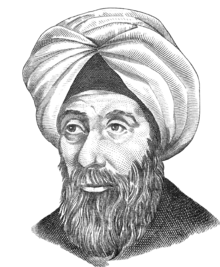 Bayan tsira daga wannan Gwamna sai ya nausa kasar Sham (Syria), daga can ya sake nausawa Daular Andalus, wato Islamic Spain kenan a wancan lokaci.  Cikin  wannan bulaguro nashi yayi karatu wajen malamai da dama, sannan ya samu daman rubuce-rubuce kan fannonin ilmin addini da kimiyya bila adadin.  Cikin wannan lokaci ne yayi rubutu kan fannoni irin su Fiziya, da Sararin Samaniya, da Lissafi, da fannin bincike kan tsarin haske (Optics), da fannin likitanci, da kuma sababbin hanyoyin gudanar da binciken kimiyya, wato Modern Experimental Scientific Methods.  Marubuta tarihin Ibn Al-Haytham sun tabbatar da cewa wannan shi ne lokacin da ya kasance cikin ganiyar kwarewarsa, musamman a fannin ilmin kimiyya da lissafi.Daga nan ya sake dawowa birnin Al-Kahira na kasar Masar cikin shekarar 1038 miladiyya, inda ya shagaltar da kansa wajen fadada bincikensa kan ilmin kimiyya, yana mai kusantar da kansa da babbar jami'ar musulunci ta farko, wato Al-Azhar, da kuma babbar cibiyar binciken ilmi na Daular Musulunci da ke Al-Kahira mai suna Daarul 'Ilm.  Wannan cibiyar bincike na musamman ta shahara sosai, kusan fiye da wadda ke birnin Bagadaza a wancan lokaci.Daga cikin manyan dalibansa akwai Abul Wafaa, Mubaashir ibn Al-Faatek, wato shahararren masanin fannin lissafin nan na kasar Masar.  Ya zauna da shi tsawon lokaci, inda ya koyi nau'uakn ilmin kimiyya da dama, har ya shahara a fannin lissafi.  Wannan ke nuna yadda Ibn Al-Haytham ya lazimci birnin Al-Kahirah da kasar Masar, a lokacin bulaguronsa.Gudummawa ga Al'ummaTabbas, wajibi ne a sanya sunan Abu 'Ali Ibn Al-Haythan a duk sadda aka zo kididdige sunayen gwarazan da suka yi tasiri mai girman gaske wajen ci gaban al'umma baki daya, musamman a karnin da yayi zamani.  Wadanda suka rubuta tarihinsa sun tabbatar da cewa ya rubuta littattafai wajen 200, amma saboda tasirin zamani da lokaci, wadanda suka riske mu basu wuce guda 55 ba.  Littattafan duk a harshen larabci suke, daga baya ne aka fara fassara su zuwa harshen Latin, da wasu kadan da aka fassara zuwa harshen Turanci.  Wani abin sha'awa shi ne, duk masana fannin kimiyyar wannan zamani da sauran zamunnan da suka gabata sun yi ikirarin tasirin rayuwar Ibn Al-Haytham kan fannin ilmin kimiyya a duniya baki daya, musamman wajen gina ka'idojin ilmi ingantattu masu taimakawa wajen tabbatar da kowane irin ilmi ne.A fannin ilmin haske ya assasa ka'idoji masu yawan gaske.  Wannan na dunkule ne cikin shahararren littafin nan  nasa mai suna Kitaabul Manaazir, wanda aka fassara shi zuwa harshen Turanci, wato The Book of Optics.  Wannan littafi yayi tasiri sosai, musamman wajen zama turba ga wadanda suka biyo baya a wannan fanni mai muhimmanci. Idan masu karatu basu mance ba, mun tsawaita bayani kan wannan littafi a shahararriyar kasidarmu mai take: Samuwar Haske da Yanayinsa a Kimiyyance.  Bayan haka, ya samar da ka'idar ilmi kan fannin ilmin haske ta la'akari da tasirin madubin gani (Mirror). Wannan fannin ilmi shi ake kira Catoptrics.  Sannan rubuce-rubucensa sun yi tasiri mai girman gaske kan masana fannin kimiyya irin su Averroes, da shahararren masanin musuluncin nan mai suna Kamaalud Deen Al-Faarisi, da kuma Taqee'ud Deen, daya daga cikin masana a daular Usmaniyya na kasar Turkiyyya.  Sannan Ibn Al-Haytham ne ya assasa mahangar kimiyya tabbatacciya, wacce har yanzu ake dogaro a kanta, dangane da abin da ya shafi asali da samuwar Bakan Gizo, wato Rainbow kenan.A daya bangaren kuma, ya samar da ka'idojin binciken kimiyya wadanda har yanzu ake ji da su, wato Scientific Methodologies.  Ya kuma fadada bincike a fannin ilmin falsafa, inda ya gano kura-kurai masu dimbin yawa da ke cikin ra'ayoyin masana fannin falsafa, irin su Aristatalis, da Aflato da sauransu.  A bangaren fannin lissafi shi ne ya samar da Ka'idar Lambobi a cikin lissafi, wato The Number Theory, ya kuma fadada fannin lissafi da ake kira Geometry, ko Jometiri.  Ya samar da ka'idojin kimiyya a bangaren Injiniyanci, da bangaren ilmin kasa, wato Geography.  Bayan haka, masana fannin kimiyyar sararin samaniya na wannan zamani sun baiwa wani bangare na jikin Wata sunansa, wato Alhazen, don nuna gamsuwa da irin kwazonsa da kuma taimakon da ya baiwa fannin ilmin Sararin Samaniya, wato Astronomy.Ibn Al-Haytham mutum ne mai son ilmi da karatu da kuma karantarwa. Mutum ne mai tsananin son ibada da neman kusanci ga Allah mahaliccinsa.  Ga abin da yake cewa cikin daya daga cikin rubutunsa:"A kullum bukata ta ita ce neman ilmi da kuma kokarin fahimtar inda gaskiya take.  Kuma ni abin da na yarda da shi shi ne, babu wata hanya mafi kusanci ga Ubangiji da samun karuwar hasken imani a zuciyar bawa, irin neman ilmi da kokarin fahimtar gaskiya." Allah ya karbi rayuwarsa cikin watan Maris na shekarar 1040 miladiyya, wato cikin shekarar 430 kenan bayan Hijira, a birnin Al-Kahairah.  Ya yi rayuwa na tsawon shekaru 76 a duniya.  A yanzu shekarunsa 1,003 kenan da rasuwa.  Allah ya rahamshe shi, ya kuma sanya Aljanna ce makomarsa, amin.